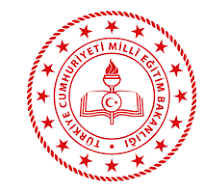 T.CMİLLİ EĞİTİM BAKANLIĞIİşyeri Sağlık ve Güvenlik BilgisiT.CMİLLİ EĞİTİM BAKANLIĞIİşyeri Sağlık ve Güvenlik BilgisiT.CMİLLİ EĞİTİM BAKANLIĞIİşyeri Sağlık ve Güvenlik BilgisiT.CMİLLİ EĞİTİM BAKANLIĞIİşyeri Sağlık ve Güvenlik BilgisiT.CMİLLİ EĞİTİM BAKANLIĞIİşyeri Sağlık ve Güvenlik BilgisiT.CMİLLİ EĞİTİM BAKANLIĞIİşyeri Sağlık ve Güvenlik BilgisiT.CMİLLİ EĞİTİM BAKANLIĞIİşyeri Sağlık ve Güvenlik BilgisiT.CMİLLİ EĞİTİM BAKANLIĞIİşyeri Sağlık ve Güvenlik BilgisiT.CMİLLİ EĞİTİM BAKANLIĞIİşyeri Sağlık ve Güvenlik BilgisiT.CMİLLİ EĞİTİM BAKANLIĞIİşyeri Sağlık ve Güvenlik BilgisiDoküman No: 05.04.FR.104Yayın No: 01Yayın Tarihi: 01/10/2019Revizyon Tarihi: …/…/ 20..Revizyon Sayısı: 00Sayfa No:1/1Kurum/Birim Kodu: 24301423Doküman No: 05.04.FR.104Yayın No: 01Yayın Tarihi: 01/10/2019Revizyon Tarihi: …/…/ 20..Revizyon Sayısı: 00Sayfa No:1/1Kurum/Birim Kodu: 24301423Doküman No: 05.04.FR.104Yayın No: 01Yayın Tarihi: 01/10/2019Revizyon Tarihi: …/…/ 20..Revizyon Sayısı: 00Sayfa No:1/1Kurum/Birim Kodu: 24301423Doküman No: 05.04.FR.104Yayın No: 01Yayın Tarihi: 01/10/2019Revizyon Tarihi: …/…/ 20..Revizyon Sayısı: 00Sayfa No:1/1Kurum/Birim Kodu: 24301423Doküman No: 05.04.FR.104Yayın No: 01Yayın Tarihi: 01/10/2019Revizyon Tarihi: …/…/ 20..Revizyon Sayısı: 00Sayfa No:1/1Kurum/Birim Kodu: 24301423Doküman No: 05.04.FR.104Yayın No: 01Yayın Tarihi: 01/10/2019Revizyon Tarihi: …/…/ 20..Revizyon Sayısı: 00Sayfa No:1/1Kurum/Birim Kodu: 24301423MALAZGİRT ALPASLAN KIZ ANADOLU İMAM HATİP LİSESİOKULDA SAĞLIKLI BESLENİYORUM PROGRAMI YILLIK EĞİTİM PLANIMALAZGİRT ALPASLAN KIZ ANADOLU İMAM HATİP LİSESİOKULDA SAĞLIKLI BESLENİYORUM PROGRAMI YILLIK EĞİTİM PLANIMALAZGİRT ALPASLAN KIZ ANADOLU İMAM HATİP LİSESİOKULDA SAĞLIKLI BESLENİYORUM PROGRAMI YILLIK EĞİTİM PLANIMALAZGİRT ALPASLAN KIZ ANADOLU İMAM HATİP LİSESİOKULDA SAĞLIKLI BESLENİYORUM PROGRAMI YILLIK EĞİTİM PLANIMALAZGİRT ALPASLAN KIZ ANADOLU İMAM HATİP LİSESİOKULDA SAĞLIKLI BESLENİYORUM PROGRAMI YILLIK EĞİTİM PLANIMALAZGİRT ALPASLAN KIZ ANADOLU İMAM HATİP LİSESİOKULDA SAĞLIKLI BESLENİYORUM PROGRAMI YILLIK EĞİTİM PLANIMALAZGİRT ALPASLAN KIZ ANADOLU İMAM HATİP LİSESİOKULDA SAĞLIKLI BESLENİYORUM PROGRAMI YILLIK EĞİTİM PLANIMALAZGİRT ALPASLAN KIZ ANADOLU İMAM HATİP LİSESİOKULDA SAĞLIKLI BESLENİYORUM PROGRAMI YILLIK EĞİTİM PLANIMALAZGİRT ALPASLAN KIZ ANADOLU İMAM HATİP LİSESİOKULDA SAĞLIKLI BESLENİYORUM PROGRAMI YILLIK EĞİTİM PLANIMALAZGİRT ALPASLAN KIZ ANADOLU İMAM HATİP LİSESİOKULDA SAĞLIKLI BESLENİYORUM PROGRAMI YILLIK EĞİTİM PLANIDoküman No: 05.04.FR.104Yayın No: 01Yayın Tarihi: 01/10/2019Revizyon Tarihi: …/…/ 20..Revizyon Sayısı: 00Sayfa No:1/1Kurum/Birim Kodu: 24301423Doküman No: 05.04.FR.104Yayın No: 01Yayın Tarihi: 01/10/2019Revizyon Tarihi: …/…/ 20..Revizyon Sayısı: 00Sayfa No:1/1Kurum/Birim Kodu: 24301423Doküman No: 05.04.FR.104Yayın No: 01Yayın Tarihi: 01/10/2019Revizyon Tarihi: …/…/ 20..Revizyon Sayısı: 00Sayfa No:1/1Kurum/Birim Kodu: 24301423Doküman No: 05.04.FR.104Yayın No: 01Yayın Tarihi: 01/10/2019Revizyon Tarihi: …/…/ 20..Revizyon Sayısı: 00Sayfa No:1/1Kurum/Birim Kodu: 24301423Doküman No: 05.04.FR.104Yayın No: 01Yayın Tarihi: 01/10/2019Revizyon Tarihi: …/…/ 20..Revizyon Sayısı: 00Sayfa No:1/1Kurum/Birim Kodu: 24301423Doküman No: 05.04.FR.104Yayın No: 01Yayın Tarihi: 01/10/2019Revizyon Tarihi: …/…/ 20..Revizyon Sayısı: 00Sayfa No:1/1Kurum/Birim Kodu: 24301423S. NOEĞİTİMİN KONUSUEĞİTİMİN KONUSUHEDEF KİTLEEĞİTİM TARİHİEĞİTİM SÜRESİEĞİTİM GÖREVLİSİEYLÜLEKİMKASIMARALIKOCAKOCAKŞUBATMARTNİSANMAYISHAZİRANHAZİRANBESLENME EĞİTİMİ – FİZİKSEL AKTİVİTE EĞİTİMİBESLENME EĞİTİMİ – FİZİKSEL AKTİVİTE EĞİTİMİBESLENME EĞİTİMİ – FİZİKSEL AKTİVİTE EĞİTİMİBESLENME EĞİTİMİ – FİZİKSEL AKTİVİTE EĞİTİMİBESLENME EĞİTİMİ – FİZİKSEL AKTİVİTE EĞİTİMİBESLENME EĞİTİMİ – FİZİKSEL AKTİVİTE EĞİTİMİBESLENME EĞİTİMİ – FİZİKSEL AKTİVİTE EĞİTİMİBESLENME EĞİTİMİ – FİZİKSEL AKTİVİTE EĞİTİMİBESLENME EĞİTİMİ – FİZİKSEL AKTİVİTE EĞİTİMİBESLENME EĞİTİMİ – FİZİKSEL AKTİVİTE EĞİTİMİBESLENME EĞİTİMİ – FİZİKSEL AKTİVİTE EĞİTİMİBESLENME EĞİTİMİ – FİZİKSEL AKTİVİTE EĞİTİMİBESLENME EĞİTİMİ – FİZİKSEL AKTİVİTE EĞİTİMİBESLENME EĞİTİMİ – FİZİKSEL AKTİVİTE EĞİTİMİBESLENME EĞİTİMİ – FİZİKSEL AKTİVİTE EĞİTİMİBESLENME EĞİTİMİ – FİZİKSEL AKTİVİTE EĞİTİMİBESLENME EĞİTİMİ – FİZİKSEL AKTİVİTE EĞİTİMİBESLENME EĞİTİMİ – FİZİKSEL AKTİVİTE EĞİTİMİ1Beslenmenin Tanımı, Temel Besin Grupları (Okul Hemşiresi, Sağlık, Biyoloji vb öğretmen)Beslenmenin Tanımı, Temel Besin Grupları (Okul Hemşiresi, Sağlık, Biyoloji vb öğretmen)Öğrenci:250Öğretmen:30Veli:5018.09.20231 SaatBiyoloji ÖğretmeniX2Fiziksel Aktivite ve Fiziksel Aktivitenin Önemi (Beden Eğitimi Öğretmenleri)Fiziksel Aktivite ve Fiziksel Aktivitenin Önemi (Beden Eğitimi Öğretmenleri)Öğrenci:250Öğretmen:30Veli:5017.10.20231 SaatBeden Eğitimi ÖğretmeniX3Mevsiminde ve Yerel Beslenme (Diyetisyen, Okul Hemşiresi, Sağlık, Biyoloji vb öğretmen)Mevsiminde ve Yerel Beslenme (Diyetisyen, Okul Hemşiresi, Sağlık, Biyoloji vb öğretmen)Öğrenci:250Öğretmen:30Veli:5007.11.20231 SaatBiyoloji ÖğretmeniX4Okul Öncesi, İlkokul, Ortaokul Dönemlerinde ve Adölesan Dönemde Fiziksel Aktivite (Beden Eğitimi Öğretmenleri)Okul Öncesi, İlkokul, Ortaokul Dönemlerinde ve Adölesan Dönemde Fiziksel Aktivite (Beden Eğitimi Öğretmenleri)Öğrenci:250Öğretmen:30Veli:5025.12.20231 SaatBeden Eğitimi ÖğretmeniX5Okul Öncesi, İlkokul, Ortaokul Dönemlerinde Ve Adölesan Dönemde Sağlıklı Beslenme (Diyetisyen, Okul Hemşiresi, Sağlık, Biyoloji vb öğretmen)Okul Öncesi, İlkokul, Ortaokul Dönemlerinde Ve Adölesan Dönemde Sağlıklı Beslenme (Diyetisyen, Okul Hemşiresi, Sağlık, Biyoloji vb öğretmen)Öğrenci:250Öğretmen:30Veli:5015.01.20241 SaatBiyoloji ÖğretmeniXX6Özel Durumlarda ve Sağlık İle İlgili Gereksinimlere Özgü Fiziksel Aktivite (Beden Eğitimi Öğretmenleri)Özel Durumlarda ve Sağlık İle İlgili Gereksinimlere Özgü Fiziksel Aktivite (Beden Eğitimi Öğretmenleri)Öğrenci:Öğrenci:250Öğretmen:30Veli:5019.02.20241 SaatBeden Eğitimi ÖğretmeniX7Özel Durumlarda ve Sağlık Gereksinimine Özgü Beslenme( Diyetisyen, Okul Hemşiresi, Sağlık, Biyoloji vb öğretmen)Özel Durumlarda ve Sağlık Gereksinimine Özgü Beslenme( Diyetisyen, Okul Hemşiresi, Sağlık, Biyoloji vb öğretmen)Öğrenci:250Öğretmen:30Veli:5012.03.20241 SaatBiyoloji ÖğretmeniX8Geleneksel Çocuk Oyunları (Beden Eğitimi Öğretmenleri)Geleneksel Çocuk Oyunları (Beden Eğitimi Öğretmenleri)Öğrenci:250Öğretmen:30Veli:5017.04.20241 SaatBeden Eğitimi ÖğretmeniXGIDA OKURYAZARLIĞI- FİZİKSEL AKTİVİTE EĞİTİMİGIDA OKURYAZARLIĞI- FİZİKSEL AKTİVİTE EĞİTİMİGIDA OKURYAZARLIĞI- FİZİKSEL AKTİVİTE EĞİTİMİGIDA OKURYAZARLIĞI- FİZİKSEL AKTİVİTE EĞİTİMİGIDA OKURYAZARLIĞI- FİZİKSEL AKTİVİTE EĞİTİMİGIDA OKURYAZARLIĞI- FİZİKSEL AKTİVİTE EĞİTİMİGIDA OKURYAZARLIĞI- FİZİKSEL AKTİVİTE EĞİTİMİGIDA OKURYAZARLIĞI- FİZİKSEL AKTİVİTE EĞİTİMİGIDA OKURYAZARLIĞI- FİZİKSEL AKTİVİTE EĞİTİMİGIDA OKURYAZARLIĞI- FİZİKSEL AKTİVİTE EĞİTİMİGIDA OKURYAZARLIĞI- FİZİKSEL AKTİVİTE EĞİTİMİGIDA OKURYAZARLIĞI- FİZİKSEL AKTİVİTE EĞİTİMİGIDA OKURYAZARLIĞI- FİZİKSEL AKTİVİTE EĞİTİMİGIDA OKURYAZARLIĞI- FİZİKSEL AKTİVİTE EĞİTİMİGIDA OKURYAZARLIĞI- FİZİKSEL AKTİVİTE EĞİTİMİGIDA OKURYAZARLIĞI- FİZİKSEL AKTİVİTE EĞİTİMİGIDA OKURYAZARLIĞI- FİZİKSEL AKTİVİTE EĞİTİMİGIDA OKURYAZARLIĞI- FİZİKSEL AKTİVİTE EĞİTİMİ9Güvenilir Gıda- Gıda Hijyeni- Gıda Etiketi- Gıda İsrafı (Diyetisyen, Okul Hemşiresi, Sağlık, Biyoloji vb öğretmen)Güvenilir Gıda- Gıda Hijyeni- Gıda Etiketi- Gıda İsrafı (Diyetisyen, Okul Hemşiresi, Sağlık, Biyoloji vb öğretmen)Öğrenci:250Öğretmen:30Veli:5013.05.20241 SaatBiyoloji ÖğretmeniXXXXXXXXXXXX10Geleneksel Türk Sporları (Beden Eğitimi Öğretmenleri)Geleneksel Türk Sporları (Beden Eğitimi Öğretmenleri)Öğrenci:250Öğretmen:30Veli:5004.06.20241 SaatBeden Eğitimi ÖğretmeniXX